Анонс МАУК «СДК«Гротеск»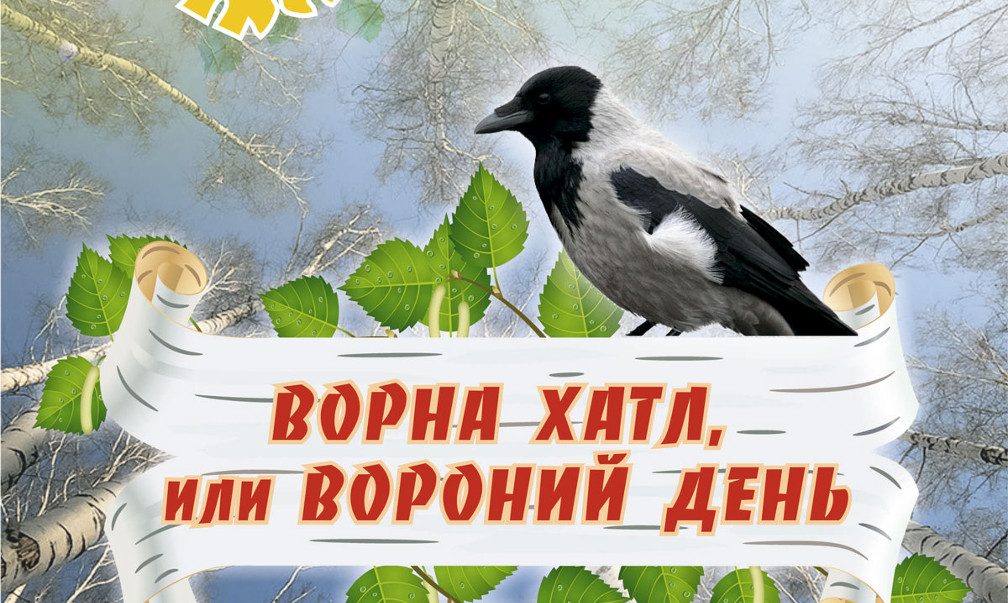 с. п. Верхнеказымский на апрель 2021№ДатаНаименованиемероприятияМестопроведенияОтветственный1.Культурно - досуговые мероприятия для детей до 14 лет1.Культурно - досуговые мероприятия для детей до 14 лет1.Культурно - досуговые мероприятия для детей до 14 лет1.Культурно - досуговые мероприятия для детей до 14 лет1.Культурно - досуговые мероприятия для детей до 14 лет1.02.04.2115.00ч.КинопоказКонцертный залСех Е.В.2.03.04.2114.00ч.Развлекательная программа, посвященная празднику Вороний день «Вороньи сказки»Диско-залХрамкова А.А.3.06.04.2116.00ч.КинопоказКонцертный залСех Е.В.4.07.04.2115.00ч.Познавательно-развлекательная программа «Здорово жить»Диско-залМаслова Л.В.5.09.04.2114.00ч.Познавательная программа «Познавашка от БЖДшкина»https://www.instagram.com/grotesk_dom_kulturi/https://vk.com/sdkgroteskhttps://www.youtube.com/channel/UCWOqqZkqD0vc-ICXkMJquVgХрамкова А.А.6.09.04.2115.00ч.КинопоказКонцертный залСех Е.В.7.14.04.2115.00ч.Познавательная программа «Один день из жизни первого космонавта»Диско-залКладова А.Н.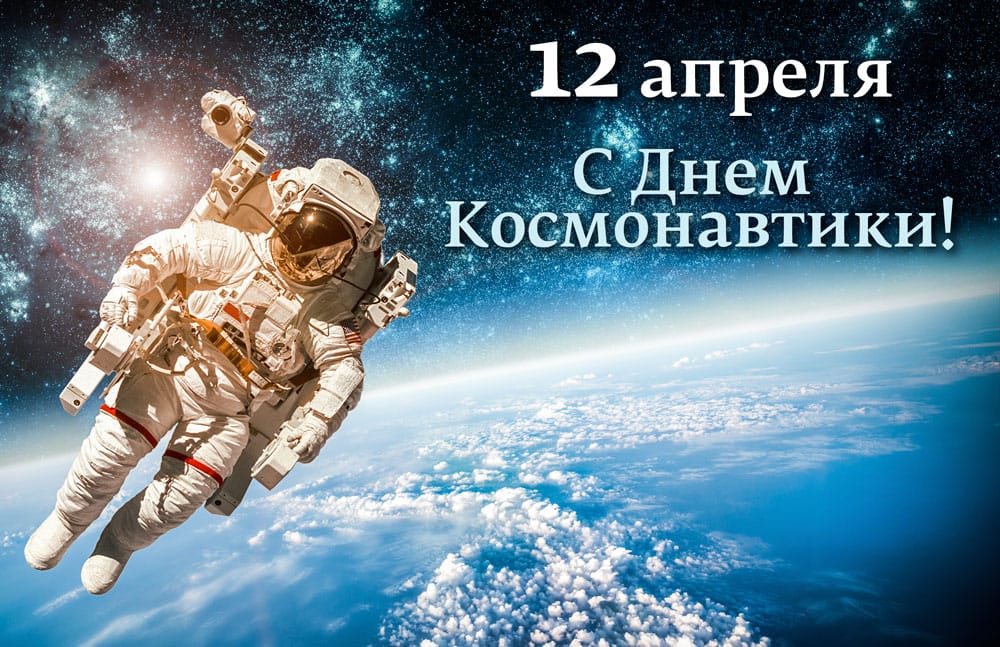 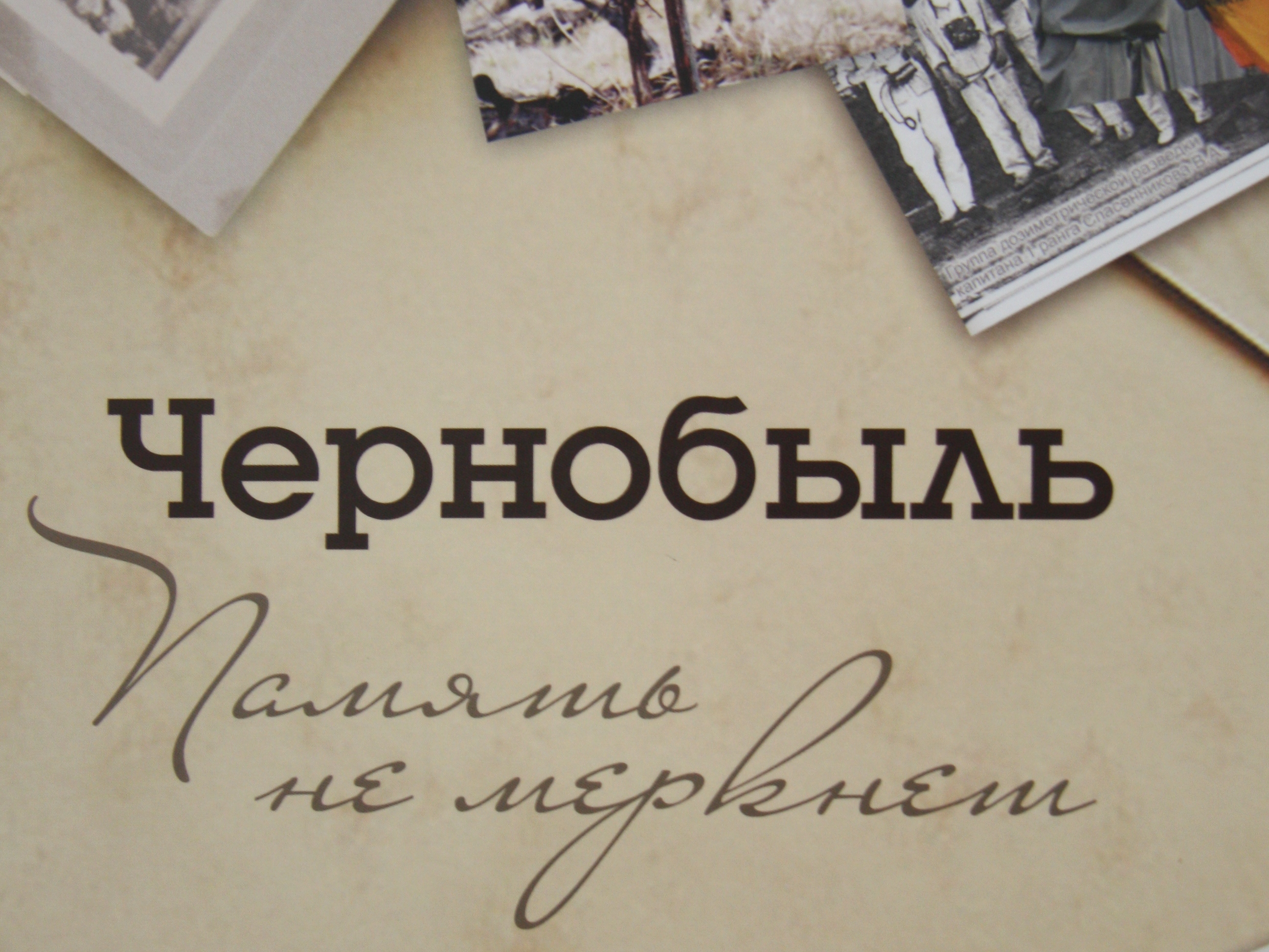 8.14.04.2116.00ч.КинопоказКонцертный залСех Е.В.9.16.04.21 15.00ч.КинопоказКонцертный залСех Е.В.10.20.04.21 15.00ч.Фольклорный праздник «Акулинин день» Диско-залКладова А.Н.11.20.04.21 16.00ч.КинопоказКонцертный залСех Е.В.12.23.04.21 14.00ч.Развлекательно-познавательная программа «Учение с увлечением»Диско-залМаслова Л.В.13.23.04.21 15.00ч.КинопоказКонцертный залСех Е.В.14.30.04.21 14.00ч.Куклотерапия для лиц с ОВЗДиско-залХрамкова А.А.15.30.04.21 15.00ч.КинопоказКонцертный залСех Е.В.2.Культурно - досуговые мероприятия для молодежи от 15 -35 лет2.Культурно - досуговые мероприятия для молодежи от 15 -35 лет2.Культурно - досуговые мероприятия для молодежи от 15 -35 лет2.Культурно - досуговые мероприятия для молодежи от 15 -35 лет2.Культурно - досуговые мероприятия для молодежи от 15 -35 лет16.02.04.21 17.00ч.КинопоказКонцертный залСех Е.В.17.16.04.2116.00ч.Час экологии «По следам катастрофы»Диско-залХрамкова А.А.18.16.04.2117.00ч.КинопоказКонцертный залСех Е.В.19.21.04.2116.00ч.Информационная акция «Колесо истории»Диско-залХрамкова А.А.20.27.04.2116.00ч.Тематический вечер «Черная быль»Диско-залКладова А.Н.21.27.04.2117.00ч.КинопоказКонцертный залСех Е.В.3.Культурно – досуговые мероприятия для населения старше  35 лет3.Культурно – досуговые мероприятия для населения старше  35 лет3.Культурно – досуговые мероприятия для населения старше  35 лет3.Культурно – досуговые мероприятия для населения старше  35 лет3.Культурно – досуговые мероприятия для населения старше  35 лет22.09.04.2117.00ч.КинопоказКонцертный залСех Е.В.23.23.04.2117.00ч.КинопоказКонцертный залСех Е.В.24.30.04.2117.00ч.КинопоказКонцертный залСех Е.В.4.Мероприятия для разновозрастной категории4.Мероприятия для разновозрастной категории4.Мероприятия для разновозрастной категории4.Мероприятия для разновозрастной категории4.Мероприятия для разновозрастной категории25.24.04.2118.00ч.Развлекательная программа «Такие дела»https://www.instagram.com/grotesk_dom_kulturi/https://vk.com/sdkgroteskhttps://www.youtube.com/channel/UCWOqqZkqD0vc-ICXkMJquVgСех Е.В.26.28.04.21-30.04.21Флешмоб «Все танцуют локтями», посвященный Международному Дню танцаhttps://www.instagram.com/grotesk_dom_kulturi/https://vk.com/sdkgroteskПиунова А.В.